MENU CANTINE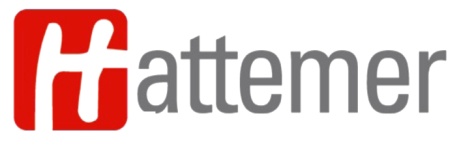 Semaine du 22/05/2023 au 26/05/2023LUNDIMARDIMERCREDIJEUDIVENDREDICéleri rémoulade BIOMelonChou rouge BIOSalade de tomatesCarottes râpées BIOPilon de poulet sauce barbecueLasagne chèvre ricotta épinardsSauté de veau sauce napolitaineSauté de volaille sauce crèmeDahl de lentilles corail et rizHaricots verts BIO persillésPrintanière de légumesRiz basmatiFromage blanc BIOSix de SavoiePetit suisse nature BIOYaourt nature BIOBrieEclair parfum vanilleTarte aux pommes BIOBanane BIOPêchePomme BIO